PCR Genotyping of Sox9 Asp272del NEW PROTOCOL PCR primersSox9 del wt only-F	     ATCGACTTCCGCGACGSox9 del GT-R	                    TGGCAAGTATTGGTCAAACTCASox9 del mutant only-F	      CCATCGACTTCCGCGTGGSox9 del GT-R	                    TGGCAAGTATTGGTCAAACTCANote: Reverse primers are the same. It is also the same reversed primer used for the OLD PROTOCOL.Product Sizes      Mutant band: 156 bp; Wild type band: 156 bpNeed to run two separate PCRs for wt and mutant primers. Wild type animals will only show a 156bp band in wt reaction. Heterozygous will show two 156bp bands in both reactions. Mutant animals will only show a 156bp band in mutant reaction.  PCR Reaction Mix10 µl Green Master Mix (Promega M7122) 7 µl di-H2O 1 µl Forward/Reverse primer mix * 2 µl gDNA20 µl*to make primer mix, add 10 µl of forward primer (100 µM stock) and 10 µl of reversed primer (100 µM stock) to 80 µl of di-H2O. PCR Program (SOX960D)                                                                                     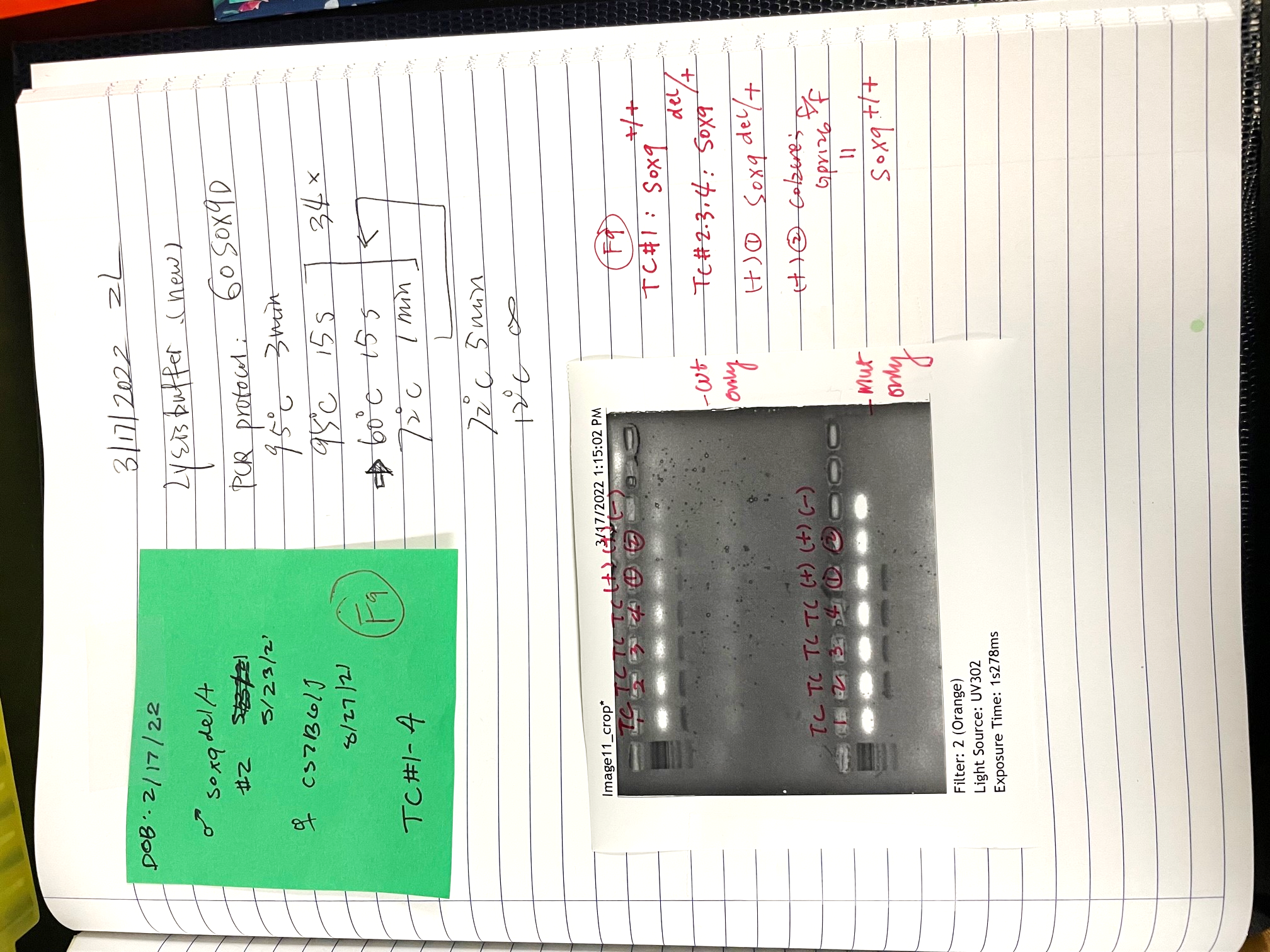 95 °C   3min95 °C   15sec60 °C   15sec72 °C   1minGo to 2, repeat 34x72 °C   5minKeep at 12 °CPCR Genotyping of Sox9 Asp272del OLD PROTOCOL PCR primersSox9 del GT-F	GTCTTTCTCTTTTATGGCCTGCSox9 del GT-R	TGGCAAGTATTGGTCAAACTCAProduct Sizes      Mutant band: 233 bp; Wild type band: 236 bpNote: Use 4% MetaPhor high resolution gel to separate bands. Run a longer gel (>50min). 90min gives better results.PCR Reaction Mix10 µl Green Master Mix (Promega M7122) 7 µl di-H2O 1 µl Forward/Reverse primer mix * 2 µl gDNA20 µl*to make primer mix, add 10 µl of forward primer (100 µM stock) and 10 µl of reversed primer (100 µM stock) to 80 µl of di-H2O. PCR Program (55C)                                                                                     94 °C   3min94 °C   30sec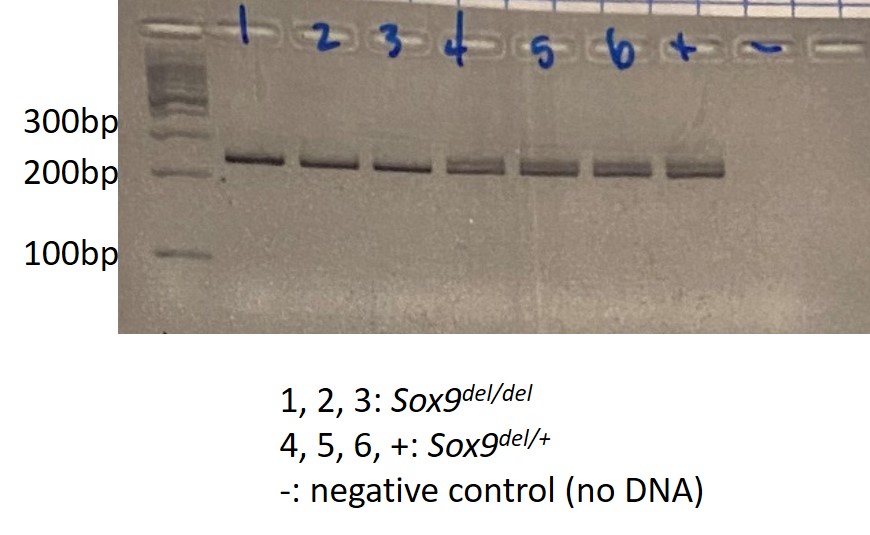 55 °C   30sec72 °C   1minGo to 2, repeat 34x72 °C   5minKeep at 12 °C(Note: heterozygous Sox9del/+ will show two bands. Wild type (Sox9+/+) and Sox9del/del will show only one band. This protocol cannot distinguish wild type and Sox9del/del. Sequencing is required!!)     